Уважаемые читатели!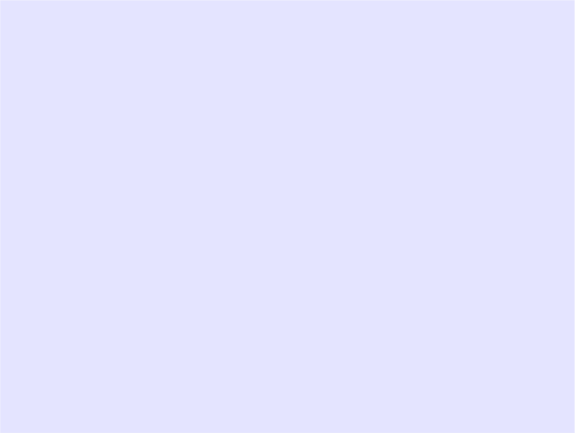 «Книги, которые должен прочитать каждый» – произведения, необходимые для понимания себя и друг друга. Это не просто список «рекомендованной литературы» вроде того, который выдают учителя школьникам, и не просто коллекция хороших и любимых книг. Этот перечень книг, которые нужно прочитать, чтобы понимать общество, в котором живёшь, чтобы говорить с окружающими на одном языке: узнавать цитаты, понимать шутки, считывать образы, распознавать модели поведения. Гоголь, Н. В. Мертвые души [Текст] : поэма / Н. В. Гоголь. – М. : Эксмо, 2011. – 592 с.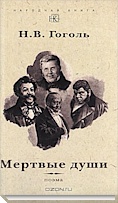 УЧЕБНИК РУССКОГО ХАРАКТЕРА«Мёртвые ду́ши» - произведение писателя Николая Васильевича Гоголя, жанр которого сам автор обозначил как поэма. Авантюрист Чичиков скупает «мертвые души» - почивших крепостных, учтенных в качестве живых при последней ревизии. Помещики удивлены просьбами предприимчивого знакомца.Толстой, Л. Н. Анна Каренина [Текст] : роман в восьми частях / Л. Н. Толстой. – Л. : Худож. лит., 1982. – (Классики и современники. Русская классическая литература).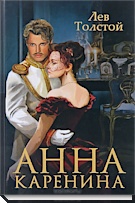 УЧЕБНИК СЕМЕЙНОЙ ЖИЗНИ"Анна Каренина" - лучший роман о женщине, написанный в XIX веке. По словам Ф. М. Достоевского, "Анна Каренина" поразила современников "не только вседневностью содержания, но и огромной психологической разработкой души человеческой, страшной глубиной и силой".Достоевский, Ф. Идиот [Текст] : роман / Ф. Достоевский. – М. : АСТ : АСТ МОСКВА: Хранитель, 2007. – 621 с. : ил.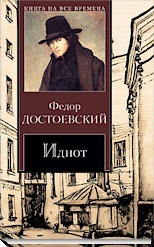 УЧЕБНИК ЧЕЛОВЕЧНОСТИВ «Идиоте» же писатель избрал своим главным героем, по собственному определению, «положительно-прекрасного», идеального человека, стремящегося внести гармонию и примирение в нескладицу общественной жизни, и провел его через поиски и испытания, также приводящие к трагическому концу.Грибоедов, А.С.Грибоедов, А. С. Горе от ума. Пьесы [Текст] / А. С. Грибоедов . - М. : Астрель, 2012 . - 316 с.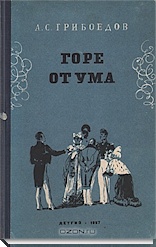 Учебник русского менталитета.«Горе от ума» — комедия в стихах А. С. Грибоедова — произведение, сделавшее своего создателя классиком русской литературы. Комедия «Горе от ума» — сатира на аристократическое московское общество первой половины XIX века — одна из вершин русской драматургии и поэзии. 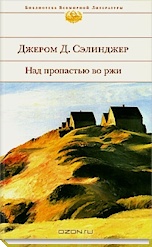 Сэлинджер, Д.Над пропастью во ржи : Книга для чтения на английском языке [Текст] / Д. Сэлинджер . -  СПб. : Антология : КАРО, 2012 . - 288 с.УЧЕБНИК ПОДРОСТКОВОГО КРИЗИСАЕдинственный роман Сэлинджера «Над пропастью во ржи» стал переломной вехой в истории мировой литературы. И название романа, и имя его главного героя Холдена Колфилда сделались кодовыми для многих поколений молодых бунтарей от битников и хиппи до современных радикальных молодежных движений. 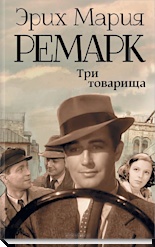 Ремарк, Э. М.Три товарища [Текст] : роман / Э. М. Ремарк ; пер. с нем. И. М. Шрайбера . - М. : АСТ, 2016 . - 445 с. - (Зарубежная классика) . - ISBN 978-5-17-076981-0.УЧЕБНИК НАСТОЯЩЕЙ ДРУЖБЫТрое друзей - Робби, отчаянный автогонщик Кестер и "последний романтик" Ленц прошли Первую мировую войну. Вернувшись в гражданскую жизнь, они основали небольшую автомастерскую. И хотя призраки прошлого преследуют их, они не унывают. 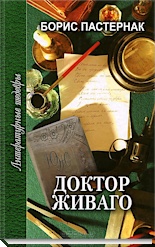 Пастернак, Б. Л.Доктор Живаго [Текст] : роман / Б. Л. Пастернак . - М. : Эксмо, 2008 . - 576 с. - (Библиотека для чтения).УЧЕБНИК ВЫЖИВАНИЯ В СМУТЕЭто роман о любви, о России, о русской интеллигенции. Через переплетение множеств судеб показывается драматическая история несчастной любви доктора Живаго, который никак не может разобраться в своих любовных чувствах к двум женщинам, Тоне и Ларе.Дорогие читатели!Мы рады вас видеть внаших библиотеках!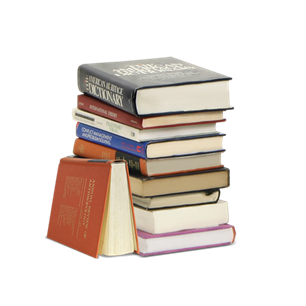 Контактная информация:МБУ «ЦБС» г. Стерлитамак453124, Республика Башкортостан, город Стерлитамак, ул. Сакко- Ванцетти, 55тел. МБО ЦБС 8(3473)30-20-59эл. почта: cgbmetod@mail.ruсайт: https://lib-str.ru/МУНИЦИПАЛЬНОЕ БЮДЖЕТНОЕ УЧРЕЖДЕНИЕ«ЦЕНТРАЛИЗОВАННАЯ БИБЛИОТЕЧНАЯ СИСТЕМА»ГОРОДСКОГО ОКРУГА ГОРОД СТЕРЛИТАМАКРЕСПУБЛИКИ БАШКОРТОСТАН«КНИГИ,КОТОРЫЕ ДОЛЖЕНПРОЧИТАТЬ КАЖДЫЙ»РЕКОМЕНДАТЕЛЬНЫЙ СПИСОКЛИТЕРАТУРЫвыпуск II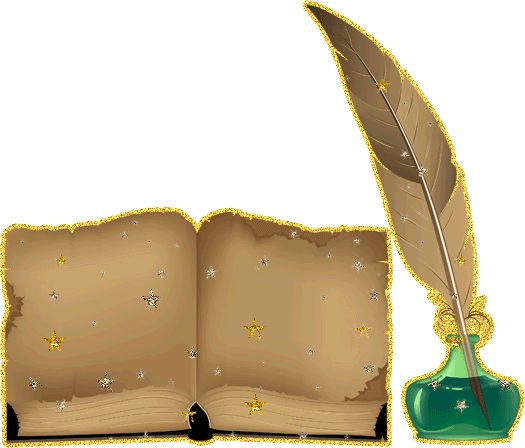 г. СТЕРЛИТАМАК, 2019